Финальные соревнования по баскетболу8 декабря в городе Реж прошли финальные соревнованиях по баскетболу в рамках IX Спартакиады Восточного управленческого округа. В соревнованиях среди женских команд приняли участие победители зональных соревнований: город Камышлов, город Реж и Ирбитский район. Ирбитский район представляла женская команда из поселка Зайково. В первой игре наши баскетболистки выиграли у команды из Камышлова. Во второй игре команда Режа также оказалась сильнее камышловских спортсменок. В заключительной игре команда Ирбитского района встречалась с хозяевами. Недостаток опыта выступления на соревнованиях такого уровня сказался и по итогам 40 минут режевчанки одержали победу, команда Ирбитского района довольствовалась 2 местом, камышловские же баскетболистки получили бронзовые медали.МКУ «Физкультурно-молодежный центр» выражает благодарность членам сборной команды Ирбитского МО за участие в соревнованиях.Заместитель директора МКУ «Физкультурно-молодежный центр» Николай Дымшаков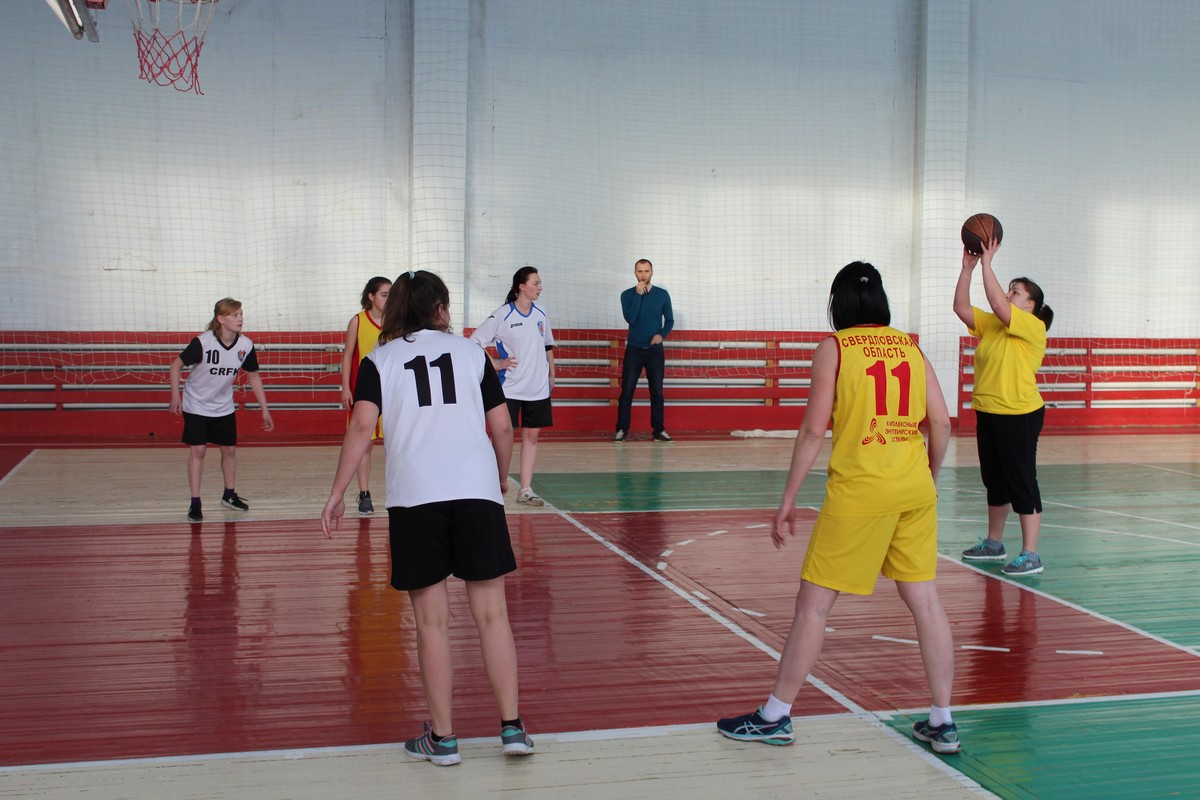 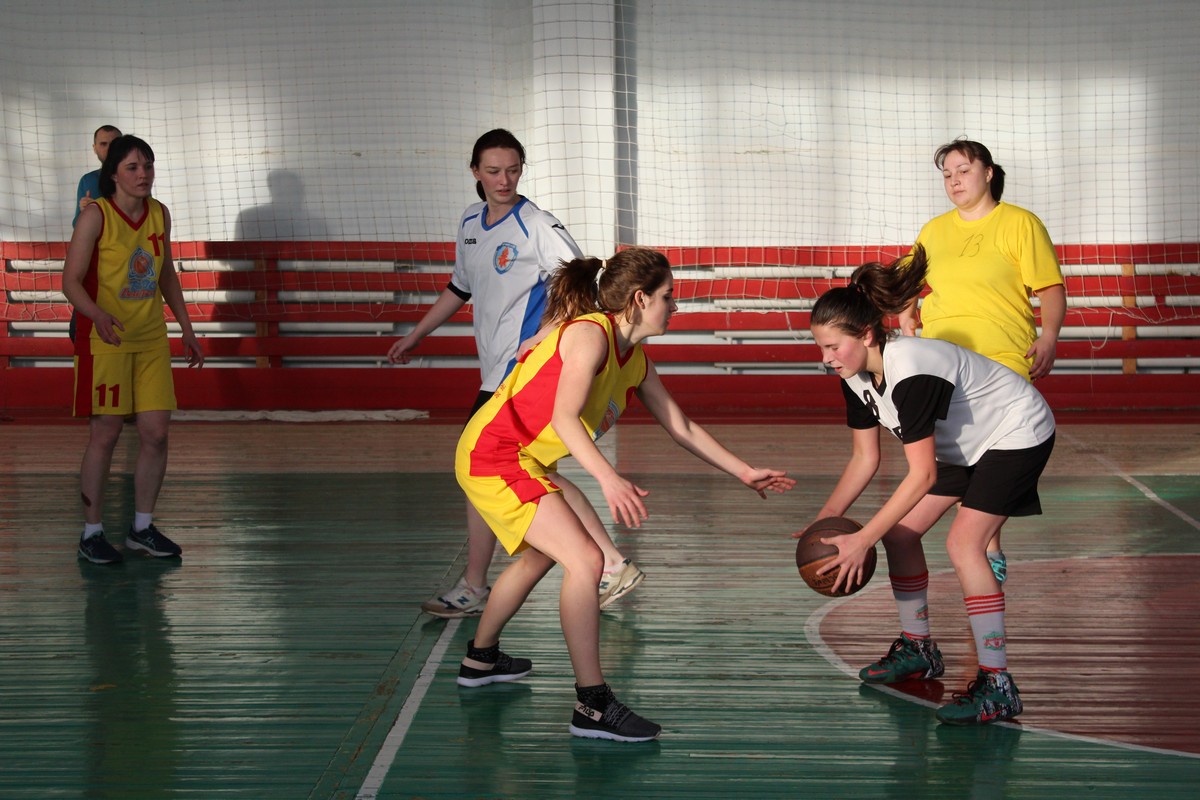 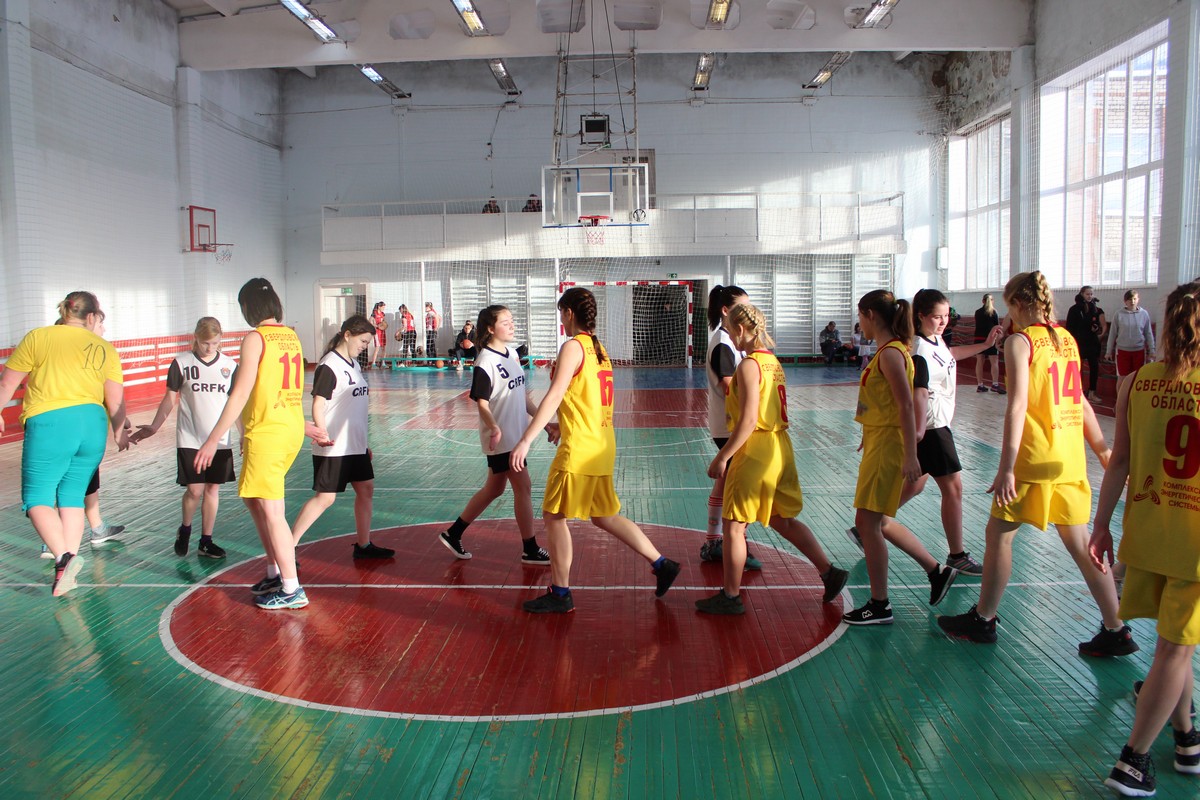 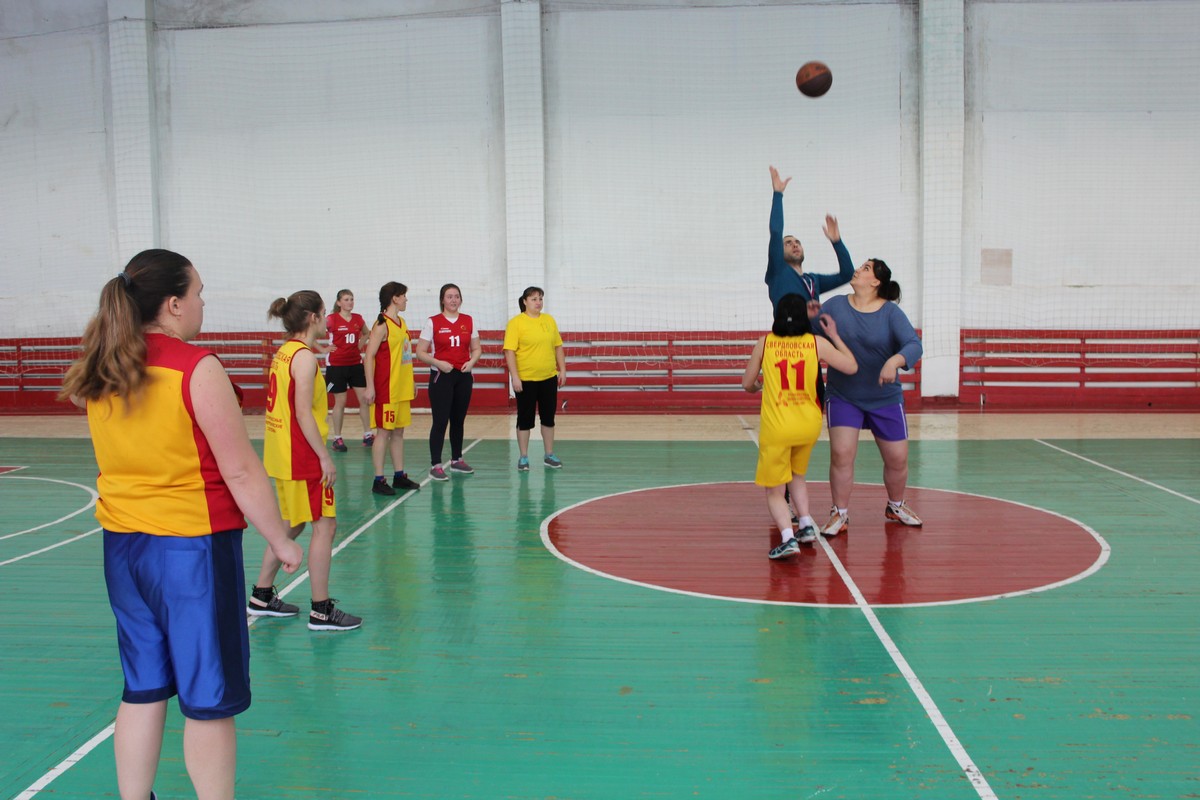 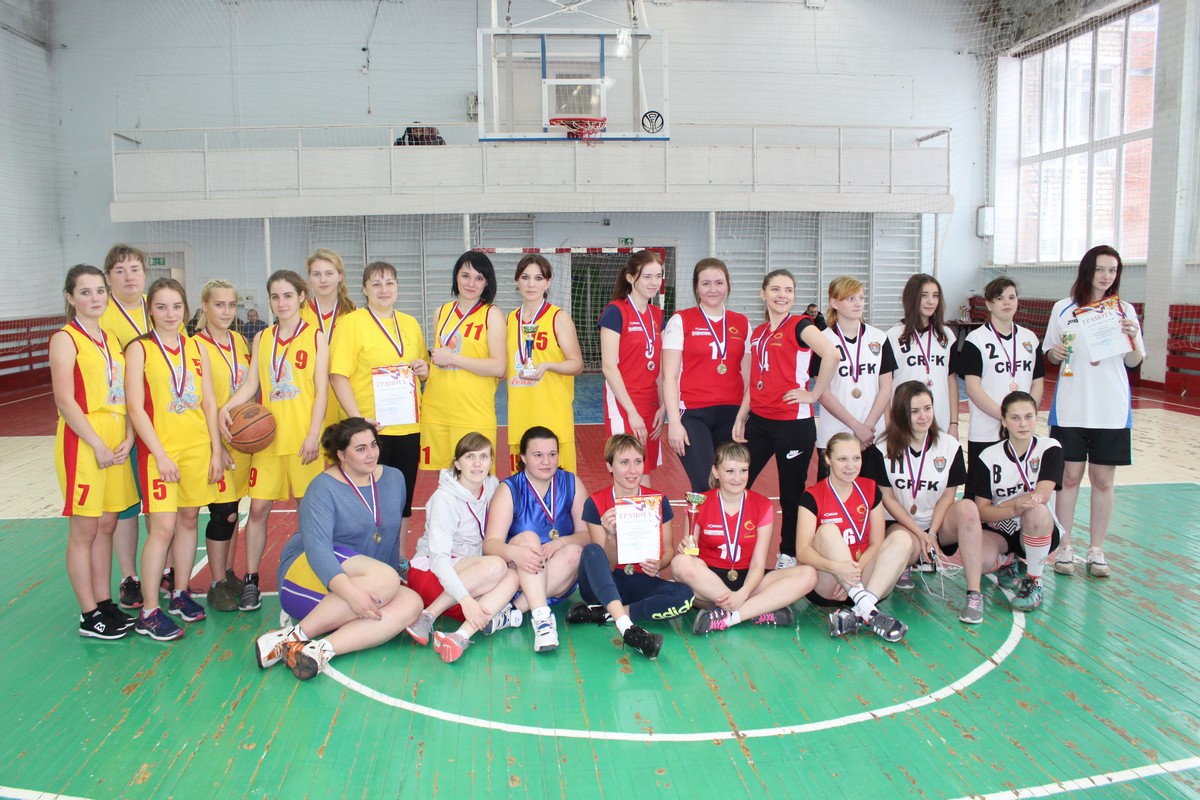 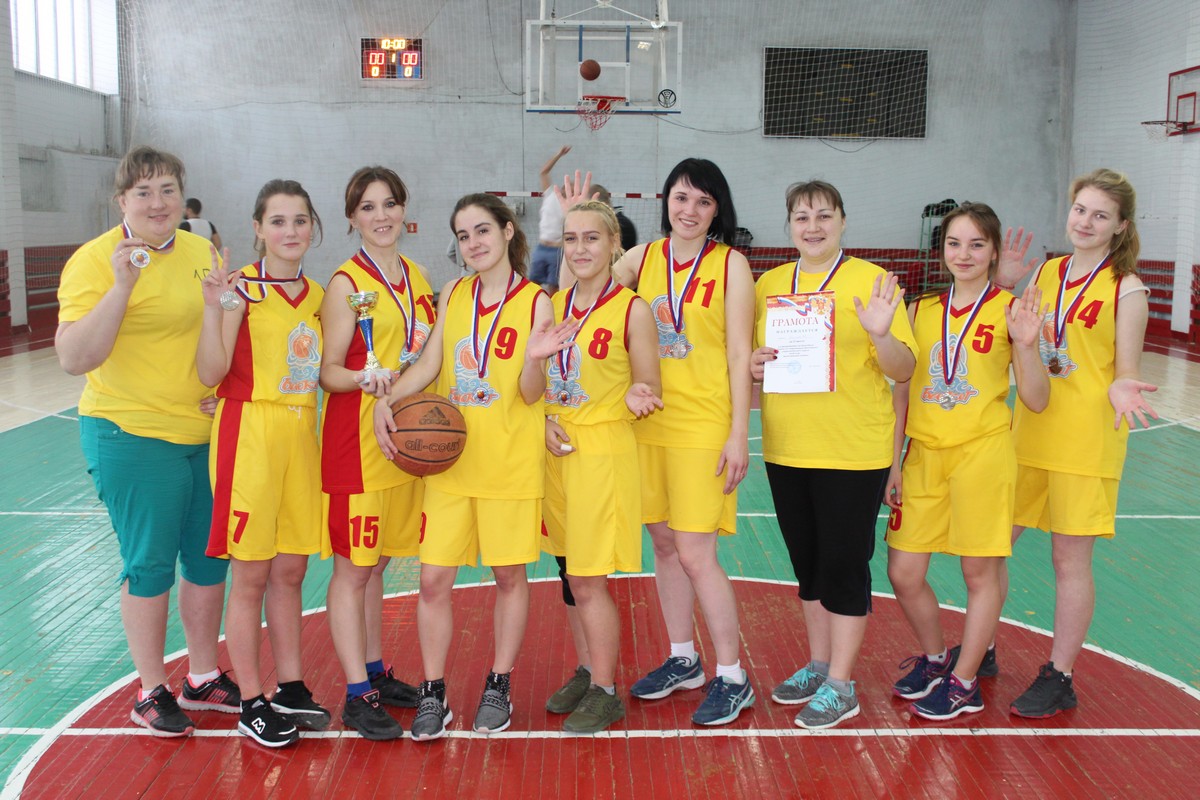 